20.1.2021- MathsLI: To be able to identify quarters 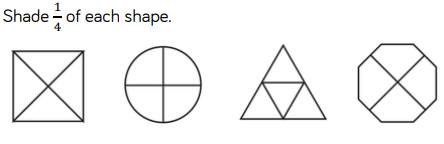 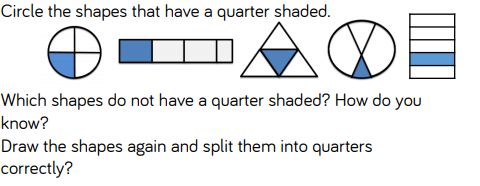 How do you write a quarter as a fraction?____________________________________________I am able to understand that a quarter is splitting a whole into 4 I am able to write a quarter as a fraction.